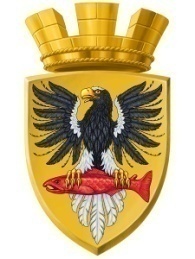 Р О С С И Й С К А Я  Ф Е Д Е Р А Ц И ЯКАМЧАТСКИЙ КРАЙП О С Т А Н О В Л Е Н И ЕАДМИНИСТРАЦИИ ЕЛИЗОВСКОГО ГОРОДСКОГО ПОСЕЛЕНИЯОт   12.04.2018 года                                                                                                           № 387-п         г.ЕлизовоОб аннулировании адреса земельному участку с кадастровым номером 41:05:0101003:167 и о присвоении нового адреса земельному участку с кадастровым номером 41:05:0101003:167 и объекту капитального строительства	Руководствуясь статьей 14 Федерального закона от 06.10.2003 № 131-ФЗ «Об общих принципах организации местного самоуправления в Российской Федерации», Уставом Елизовского городского поселения, согласно Правилам присвоения, изменения и аннулирования адресов, утвержденным постановлением Правительства Российской Федерации от 19.11.2014 № 1221, на основании заявления Поварич С.А. и принимая во внимание: разрешение на строительство от 07.04.2015 RU 41-501102-390, свидетельство о государственной регистрации права собственности на земельный участок от 16.03.2015 года, запись регистрации № 41-41-02/005/2014-059ПОСТАНОВЛЯЮ:Аннулировать адрес земельному участку с кадастровым номером 41:05:0101003:167: Камчатский край, Елизовский район, г.Елизово, ул. Крестьянская, 40Присвоить новый адрес земельному участку с кадастровым номером 41:05:0101003:167: Россия, Камчатский край, Елизовский муниципальный район, Елизовское городское поселение, Елизово г., Крестьянская ул., 28.Присвоить адрес объекту капитального строительства - зданию жилого дома, расположенному на земельном участке с кадастровым номером 41:05:0101003:167: Россия, Камчатский край, Елизовский муниципальный район, Елизовское городское поселение, Елизово г., Крестьянская ул., д. 28. Направить настоящее постановление в Федеральную информационную адресную систему для внесения сведений установленных данным постановлением.Управлению делами администрации Елизовского городского поселения опубликовать (обнародовать) настоящее постановление в средствах массовой информации и разместить в информационно – телекоммуникационной сети «Интернет» на официальном сайте администрации Елизовского городского поселения. Поварич С.А. обратиться в филиал федерального государственного бюджетного учреждения «Федеральная кадастровая палата Федеральной службы государственной регистрации, кадастра и картографии» по Камчатскому краю для внесения изменений уникальных характеристик объектов недвижимого имущества.Контроль за исполнением настоящего постановления возложить на руководителя Управления архитектуры и градостроительства администрации Елизовского городского поселения.ВрИО Главы администрации Елизовского городского поселения                                                    Д.Б. Щипицын